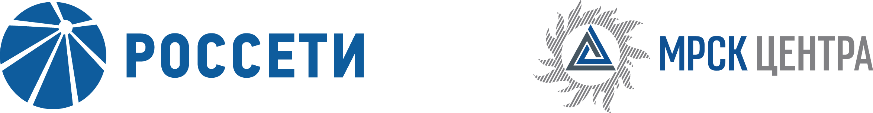 Уведомление № 2об изменении условий извещения и закупочной документации запроса предложений в электронной форме для заключения Договора на поставку бензина и дизельного топлива для нужд Советского РЭС ПАО «МРСК Центра» (филиала «Курскэнерго»),(опубликовано на официальном сайте Российской Федерации для размещения информации о размещении заказов www.zakupki.gov.ru, на Единой электронной торговой площадке https://rosseti.roseltorg.ru №31907471977 от 30.01.2019 года, а также на официальном сайте ПАО «МРСК Центра» www.mrsk-1.ru в разделе «Закупки»)Организатор запроса предложений в электронной форме ПАО «МРСК Центра», расположенный по адресу: РФ, 305029, г. Курск, ул. К. Маркса, 27, (контактное лицо: Горбылев Александр Владимирович, контактный телефон (4712) 55-72-02, на основании протокола от 15.02.2019 года № 0003-КР-19 вносит изменения в извещение и закупочную документацию запроса предложений  в электронной форме для заключения Договора на поставку бензина и дизельного топлива для нужд Советского РЭС ПАО «МРСК Центра» (филиала «Курскэнерго»).Внести изменения в извещение и закупочную документацию и изложить в следующей редакции:Дата окончания срока приема заявок: 21.02.2019 12:00 Дата и время окончания срока рассмотрения заявок, предложений: 21.03.2019 12:00 Дата и время окончания срока подведения итогов: 21.03.2019 12:00 пункт 3.4.1.3 закупочной документации:  «…Заявки на ЭТП могут быть поданы до 12:00 «21» февраля 2019 года, при этом предложенная Участником в Письме о подаче оферты (подраздел 5.1) цена должна соответствовать цене, указанной Участником на «котировочной доске» ЭТП…»Пункт 3.3.11.5 закупочной документации:  «…Организатор заканчивает предоставлять ответы на запросы разъяснений в 12:00 21 февраля 2019 года …»пункт 8 Извещения:  «…Заявки представляются до 12:00, по московскому времени, 21.02.2019 года…»пункт 12 Извещения: «…Предполагается (предварительно), что подведение итогов запроса предложений и подписание Протокола Закупочной комиссии по определению лучшей Заявки запроса предложений, будет осуществлено по адресу: РФ, . Курск, ул. К. Маркса, д. 27, каб. 407,  21.03.2019 года. Организатор вправе, при необходимости, изменить данный срок …»Примечание:По отношению к исходной редакции извещения и закупочной документации запроса предложений в электронной форме для заключения Договора на поставку бензина и дизельного топлива для нужд Советского РЭС ПАО «МРСК Центра» (филиала «Курскэнерго») внесены следующие изменения:изменен крайний срок предоставления ответов на запросы разъяснений;изменены крайний срок подачи заявок, дата рассмотрения заявок и подведения итогов закупки.	В части, не затронутой настоящим уведомлением, Участники руководствуются извещением и закупочной документацией запроса предложений в электронной форме для заключения Договора на поставку бензина и дизельного топлива для нужд Советского РЭС ПАО «МРСК Центра» (филиала «Курскэнерго»), (опубликовано на официальном сайте Российской Федерации для размещения информации о размещении заказов www.zakupki.gov.ru, на Единой электронной торговой площадки https://rosseti.roseltorg.ru №31907471977 от 30.01.2019 года, а также на официальном сайте ПАО «МРСК Центра» www.mrsk-1.ru в разделе «Закупки»).Председатель закупочной комиссии -Заместитель генерального директора - Директор филиала ПАО «МРСК Центра» - «Курскэнерго»                                                                            А.Н. Рудневский